Санкт-Петербургское государственное унитарное предприятие«Санкт-Петербургский информационно-аналитический центр»ПРОГРАММА ДЛЯ ЭВМ«ПРОГРАММНЫЙ КОМПЛЕКС ДЛЯ ПОРТАЛА «КУЛЬТУРА РЕГИОНА»Инструкция по развертываниюНа 21 листахРазвертывание предустановленного образа виртуальной машиныПредварительные требованияУстановленная система виртуализации Microsoft Hyper-V и диспетчер Hyper-V.Минимальные ресурсы для развертываемой виртуальной машины: не менее 2 ядер CPU, не менее 8 Гб ОЗУ, не менее 60 Гб дискового пространства.Скачивание дистрибутиваСкачиваем архив с экспортированным предустановленным образом виртуальной машины.Распаковка дистрибутиваРаспаковываем архив с экспортированным предустановленным образом виртуальной машины с помощью инструментов, поддерживающих формат ZIP (штатные средства Windows, WinRAR, 7-Zip и пр.).Настройка виртуального коммутатораЗапускаем «Диспетчер Hyper-V» и вызываем диспетчера виртуальных коммутаторов: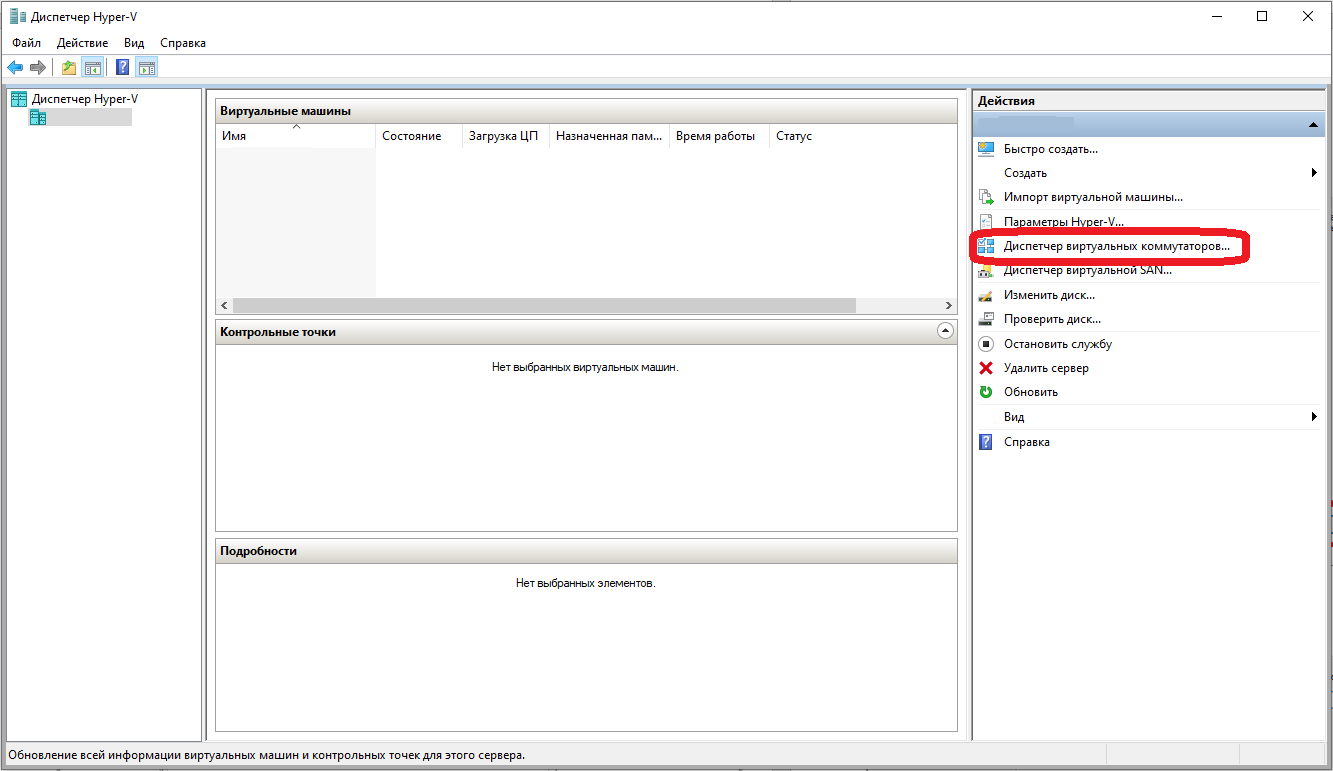 Проверяем наличие стандартного виртуального коммутатора, в случае его отсутствия восстанавливаем его в соответствии с документацией на программное обеспечение. После чего выходим из диспетчера виртуальных коммутаторов: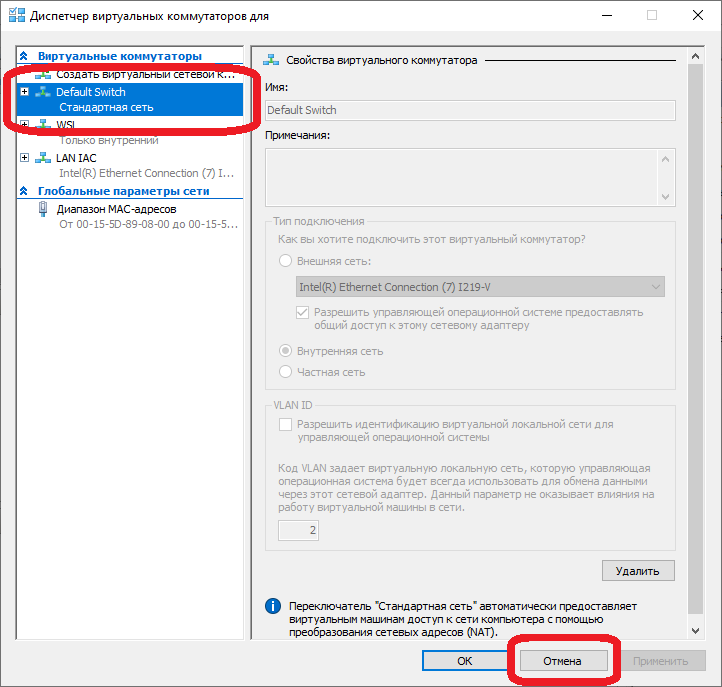 Импорт образаВозвращаемся в основное окно «Диспетчера Hyper-V» и вызываем мастера импорта виртуальных машин: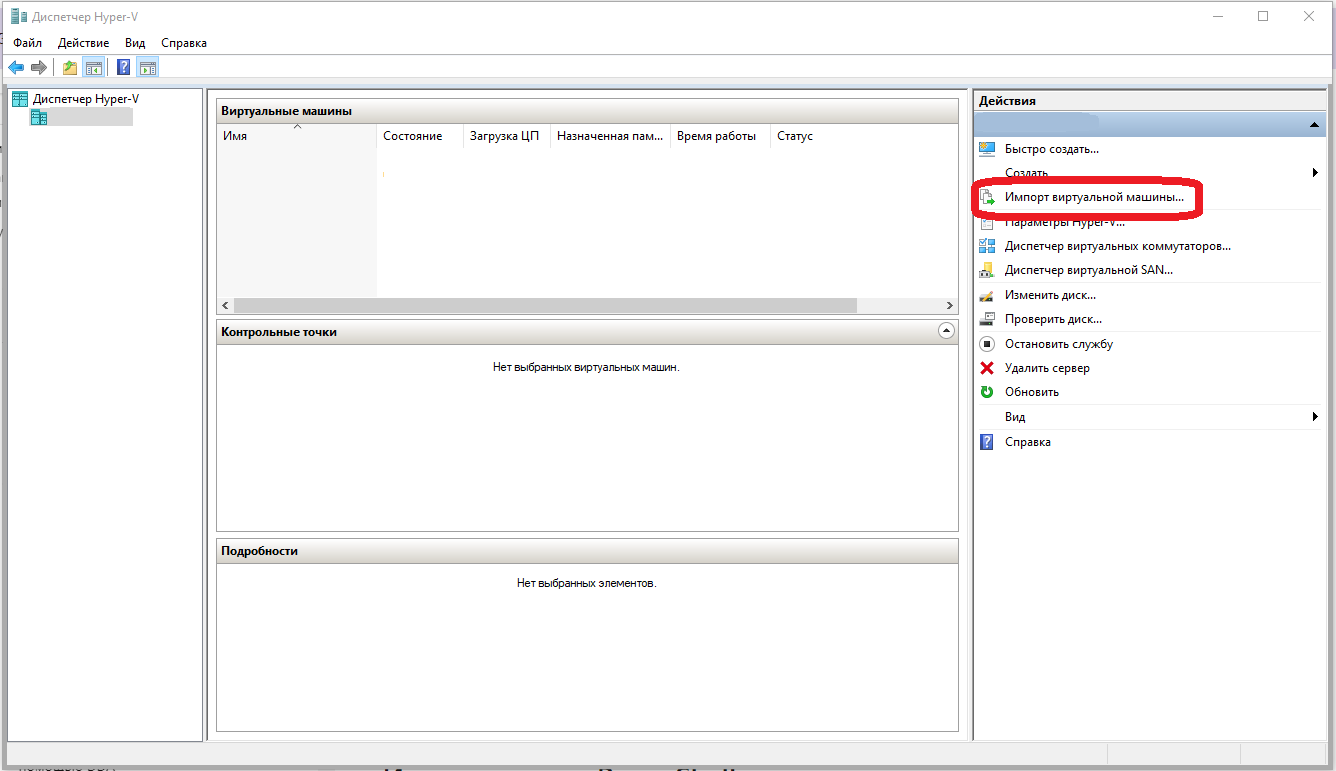 Переходим к выбору каталога с экспортированным предустановленным образом виртуальной машины: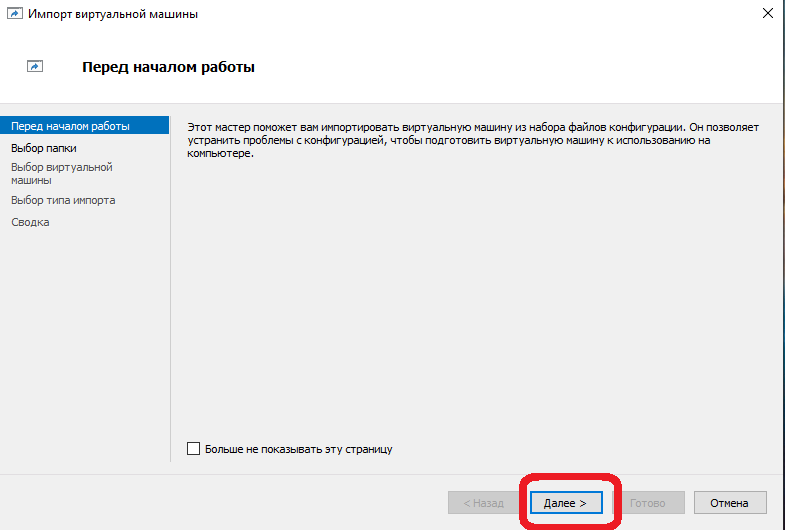 Выбираем каталог, в котором расположен экспортированный предустановленный образ виртуальной машины: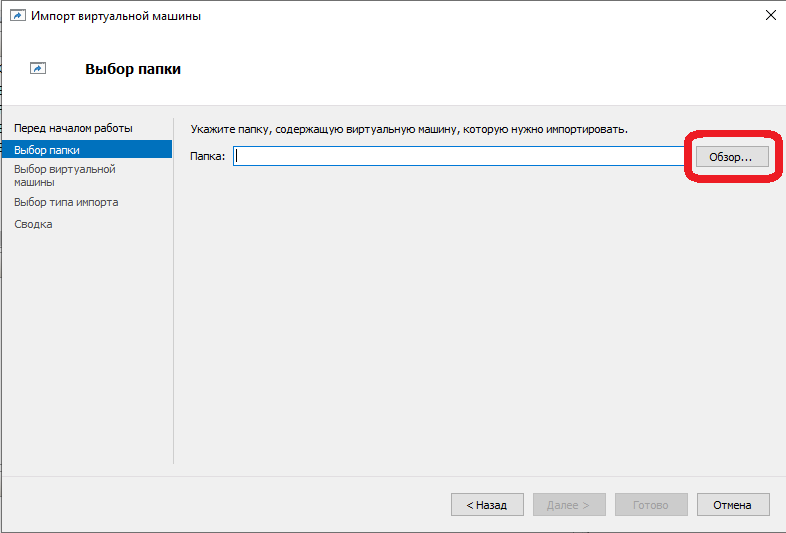 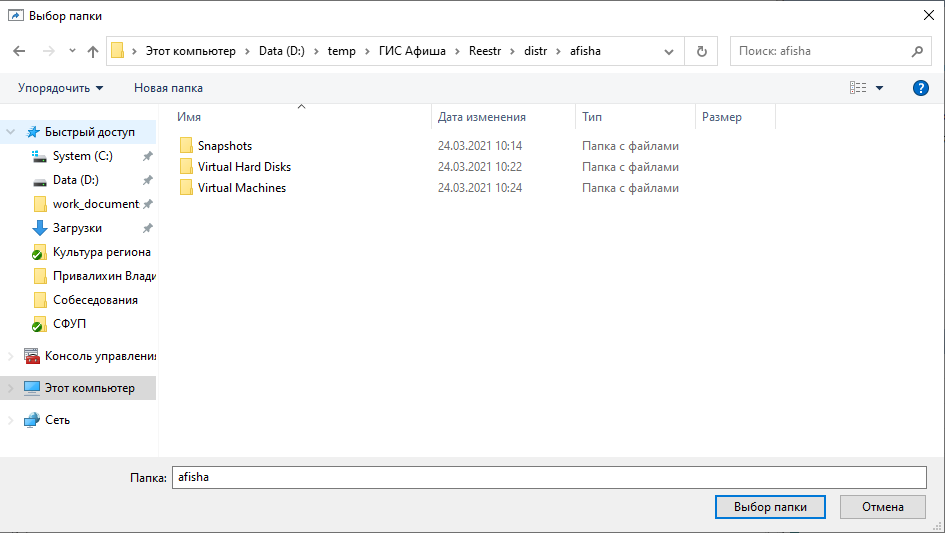 И переходим на следующий шаг: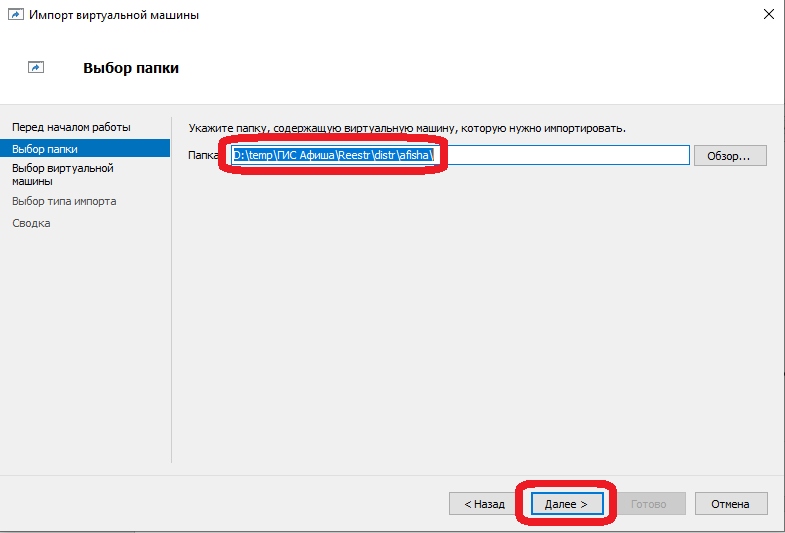 Производим выбор виртуальной машины и переходим на следующий шаг: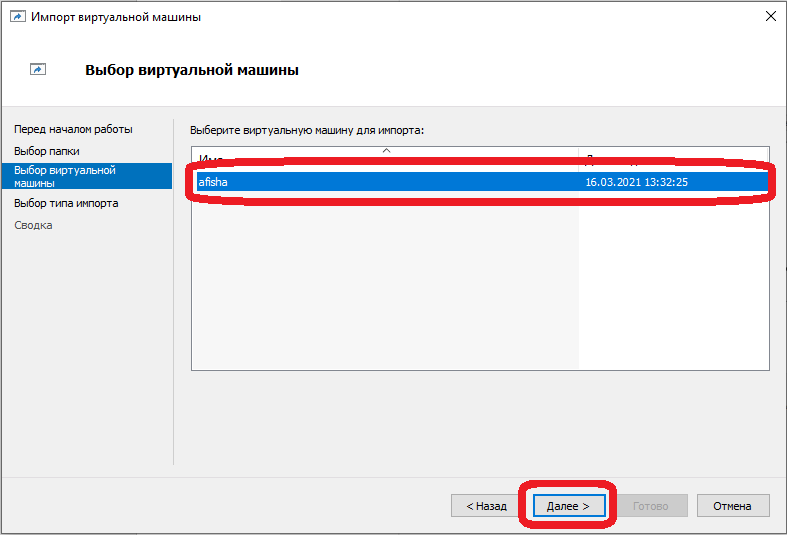 Выбираем тип импорта «Копировать виртуальную машину (создать новый уникальный идентификатор)» и переходим к следующему диалоговому окну: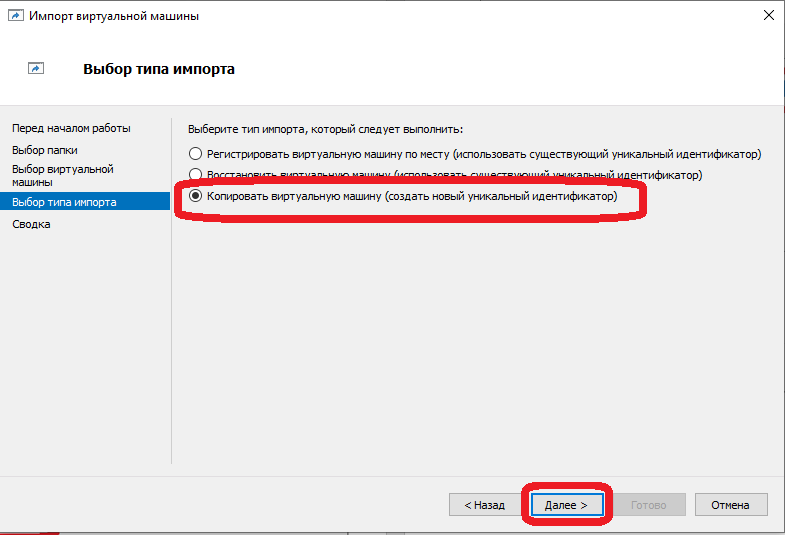 Попадаем в окно выбора каталога расположения файлов виртуальной машины: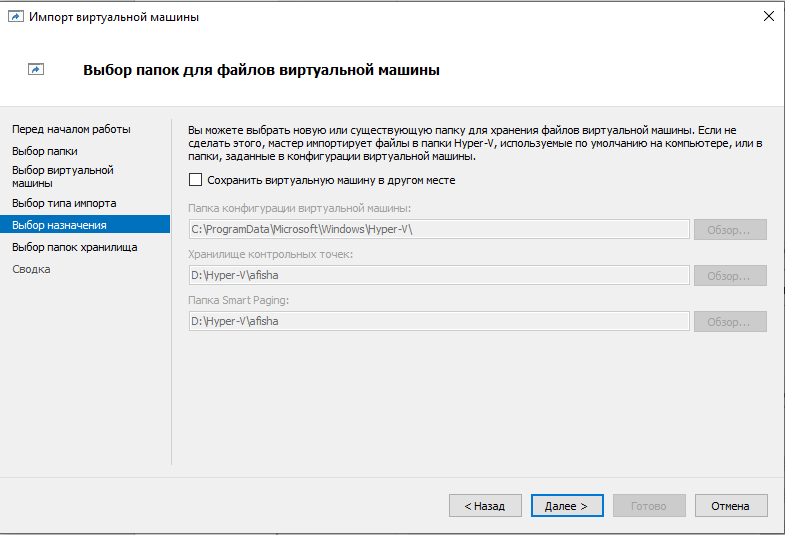 Указываем каталог, где будут располагаться файлы виртуальной машины и переходим далее: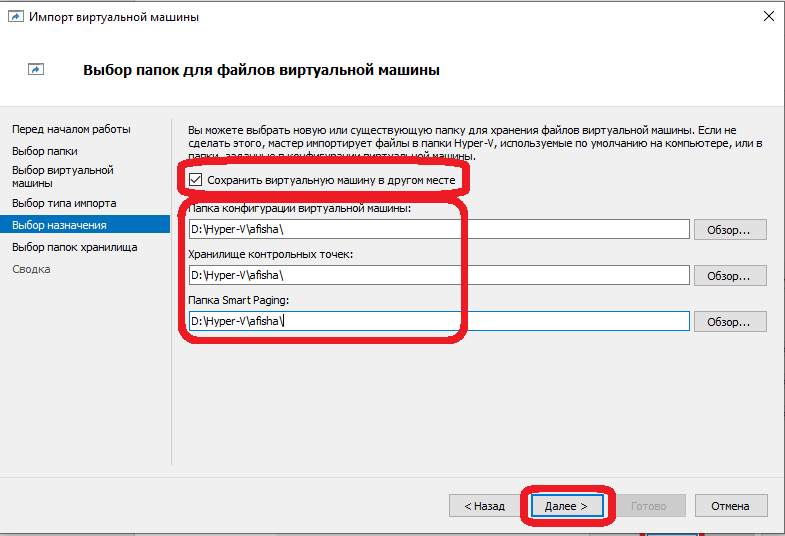 Попадаем в окно выбора каталога для хранения импортированных виртуальных дисков: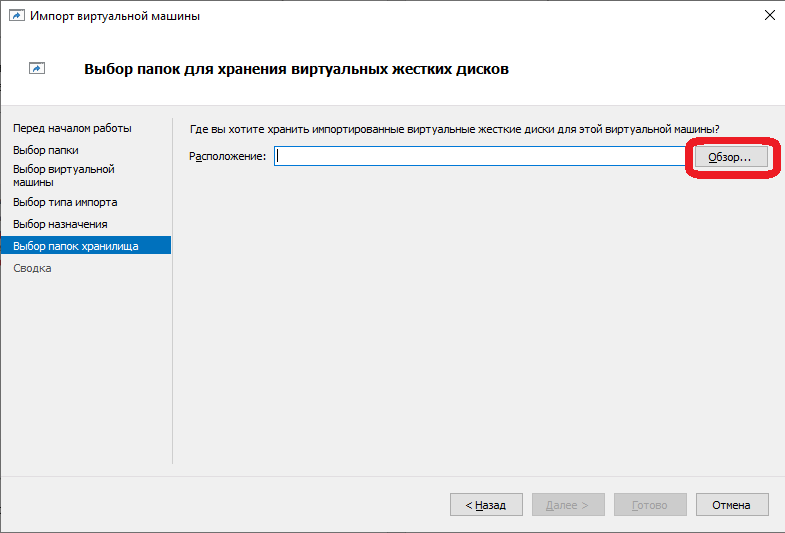 Указываем каталог, где будут располагаться импортированные виртуальные диски и переходим к следующему диалоговому окну: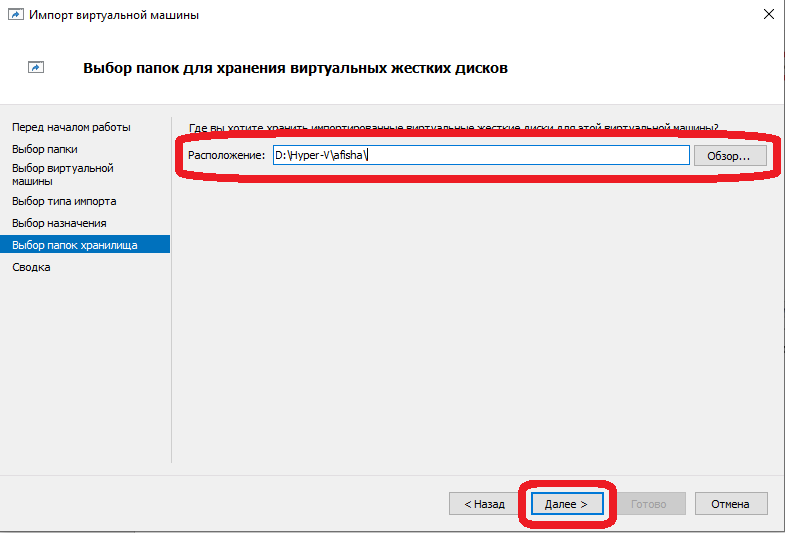 Попадаем в окно со сводной информацией о настройках импорта. Проверяем указанные настройки и подтверждаем начало процедуры импорта виртуальной машины: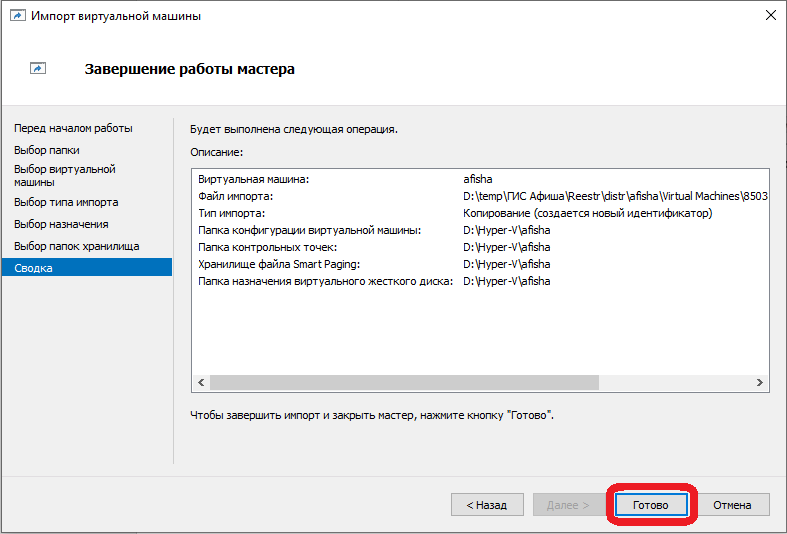 Дожидаемся окончания процесса импорта.Проверка настроек виртуальной машиныПереходим в «Диспетчер Hyper-V»: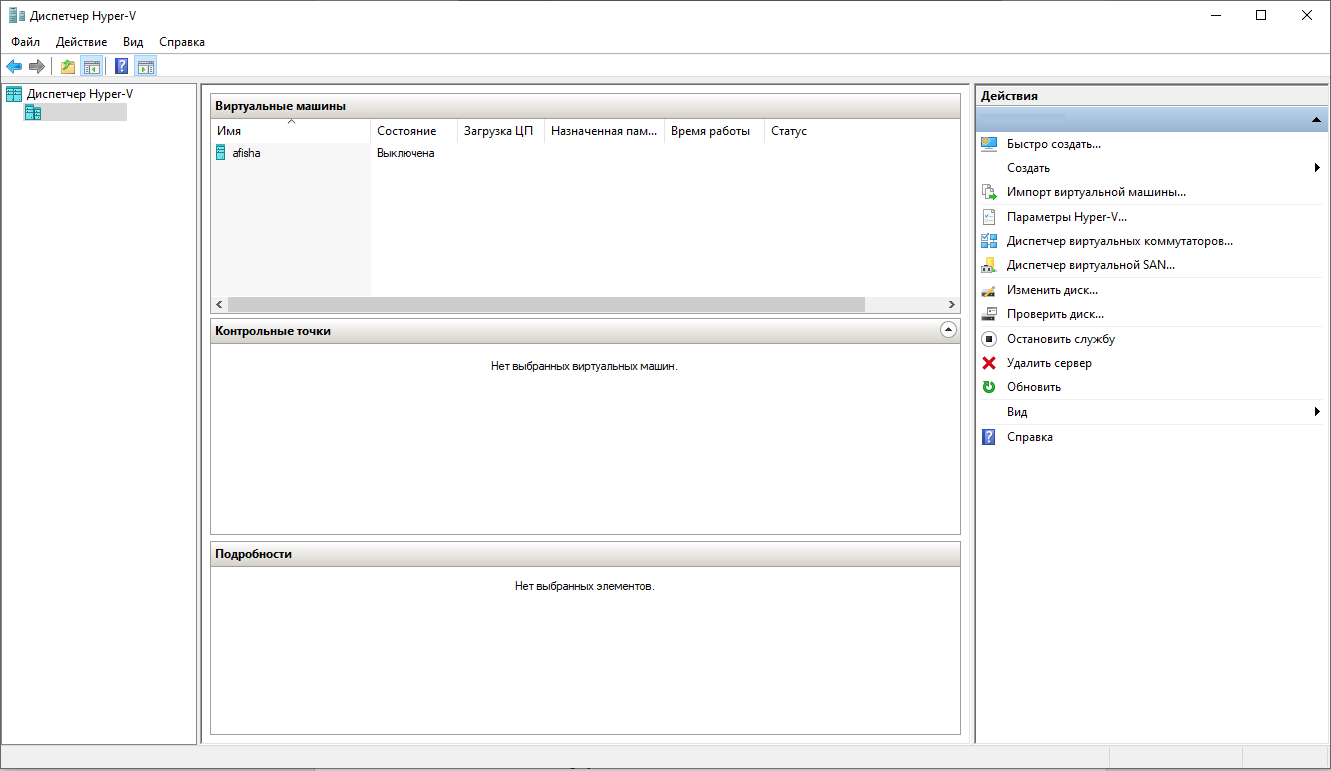 Выделяем импортированную виртуальную машину и переходим в ее настройки: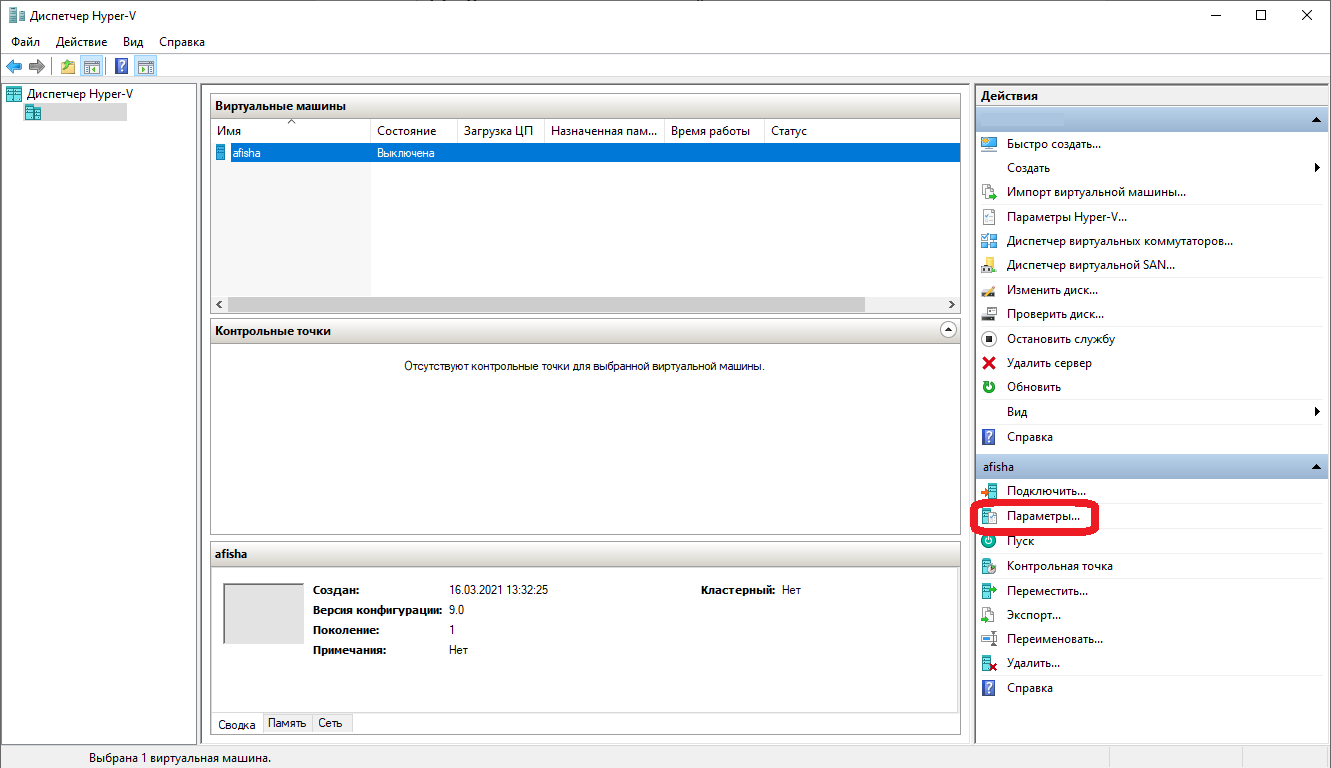 Проверяем, что виртуальной машине выдано не менее 8 Гб ОЗУ, 2 виртуальных процессоров и в качестве сетевого коммутатора используется стандартный виртуальный коммутатор. После чего выходим из диалогового окна настроек виртуальной машины: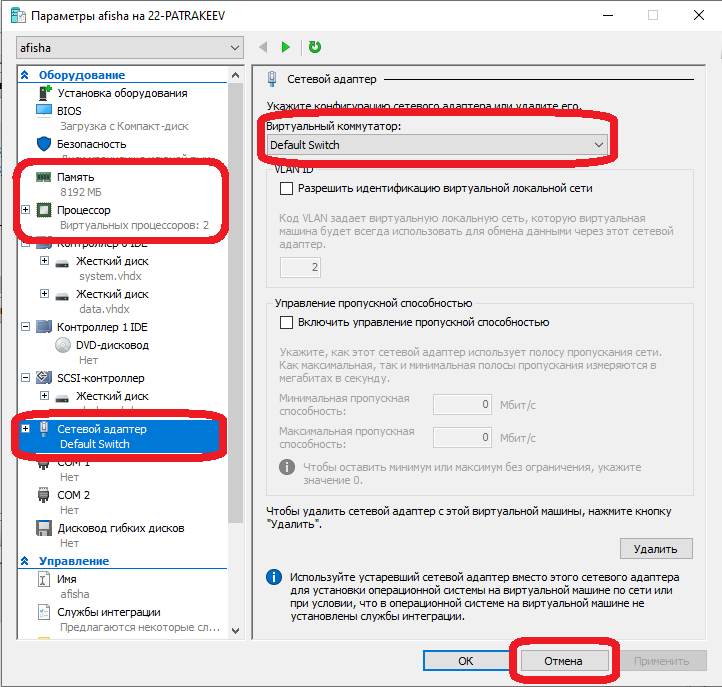 Включение виртуальной машиныВозвращаемся в «Диспетчер Hyper-V»:Выделяем импортированную виртуальную машину и производим ее запуск: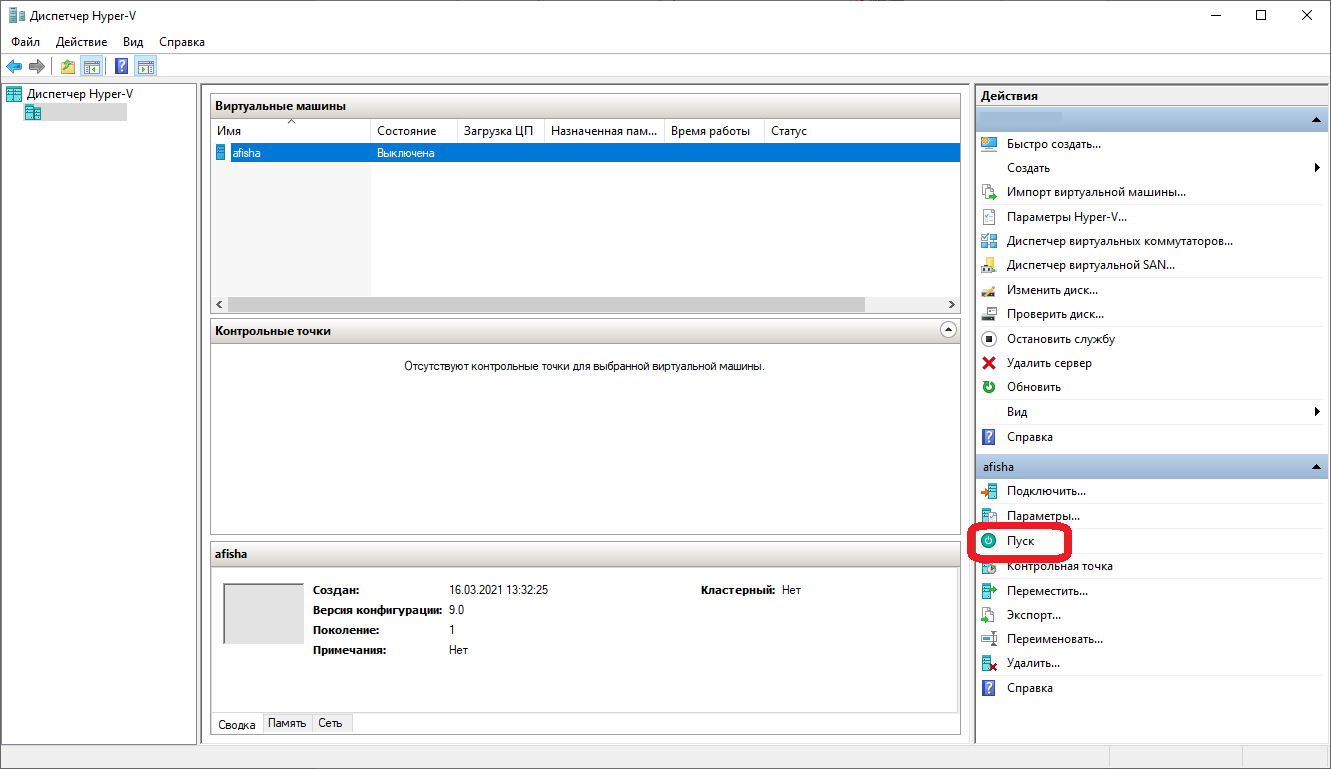 Подключаемся к консоли: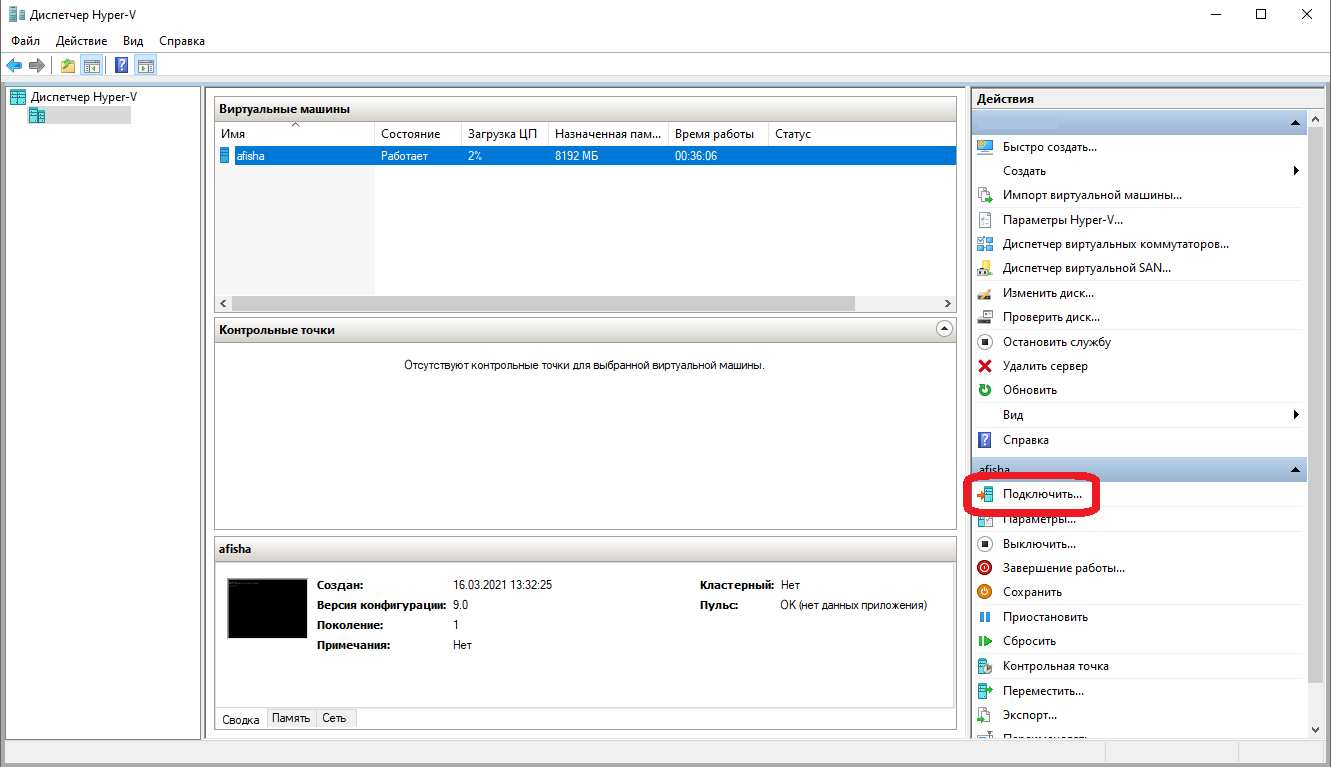 Проверяем, что операционная система на виртуальной машине запустилась: отображается строка ввода логина пользователяПроверка доступности специального программного обеспеченияС момента загрузки операционной системы до момента загрузки специального программного обеспечения в среднем должно пройти не менее 600 сек. Поэтому проверять доступность специального программного обеспечения рекомендуется не ранее чем, через 600 сек после загрузки операционной системы на виртуальной машине.Возвращаемся в «Диспетчер Hyper-V»: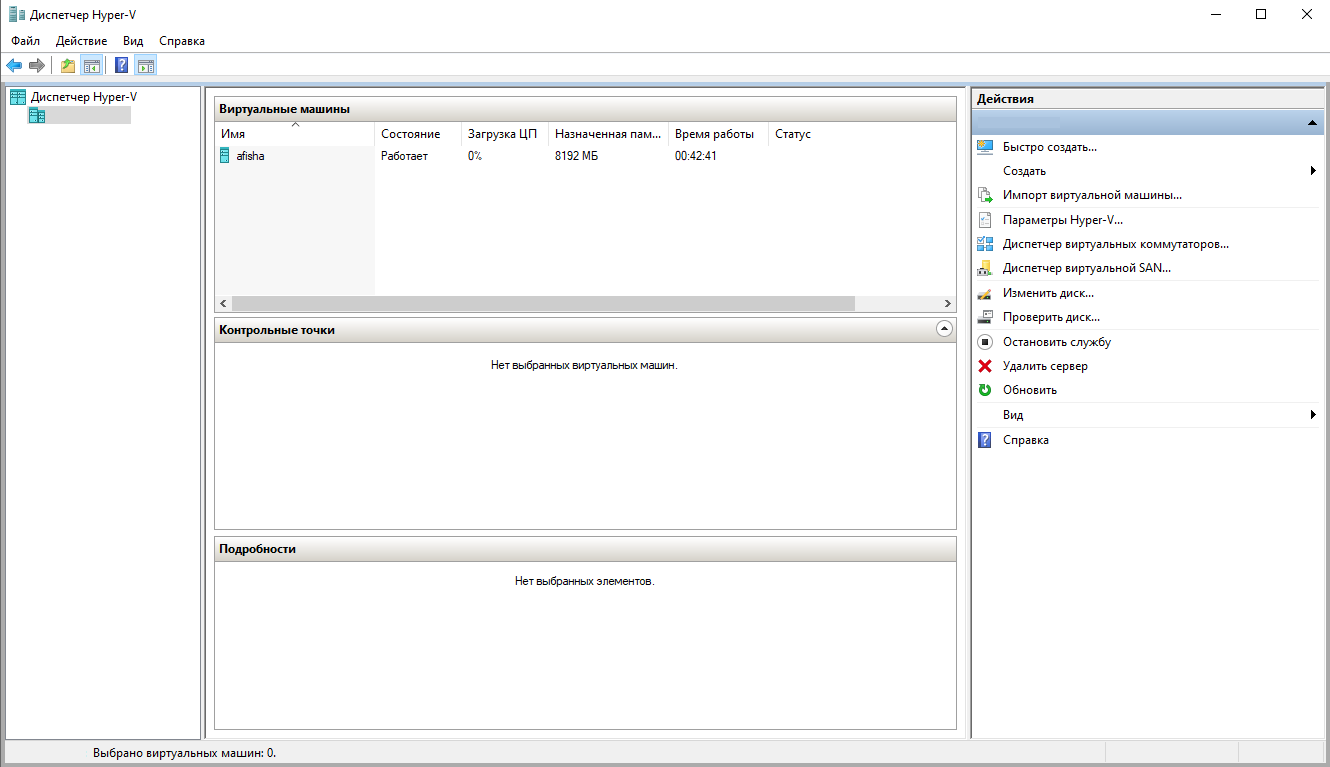 Выделяем импортированную виртуальную машину и в панели информации выбираем вкладку «Сеть»: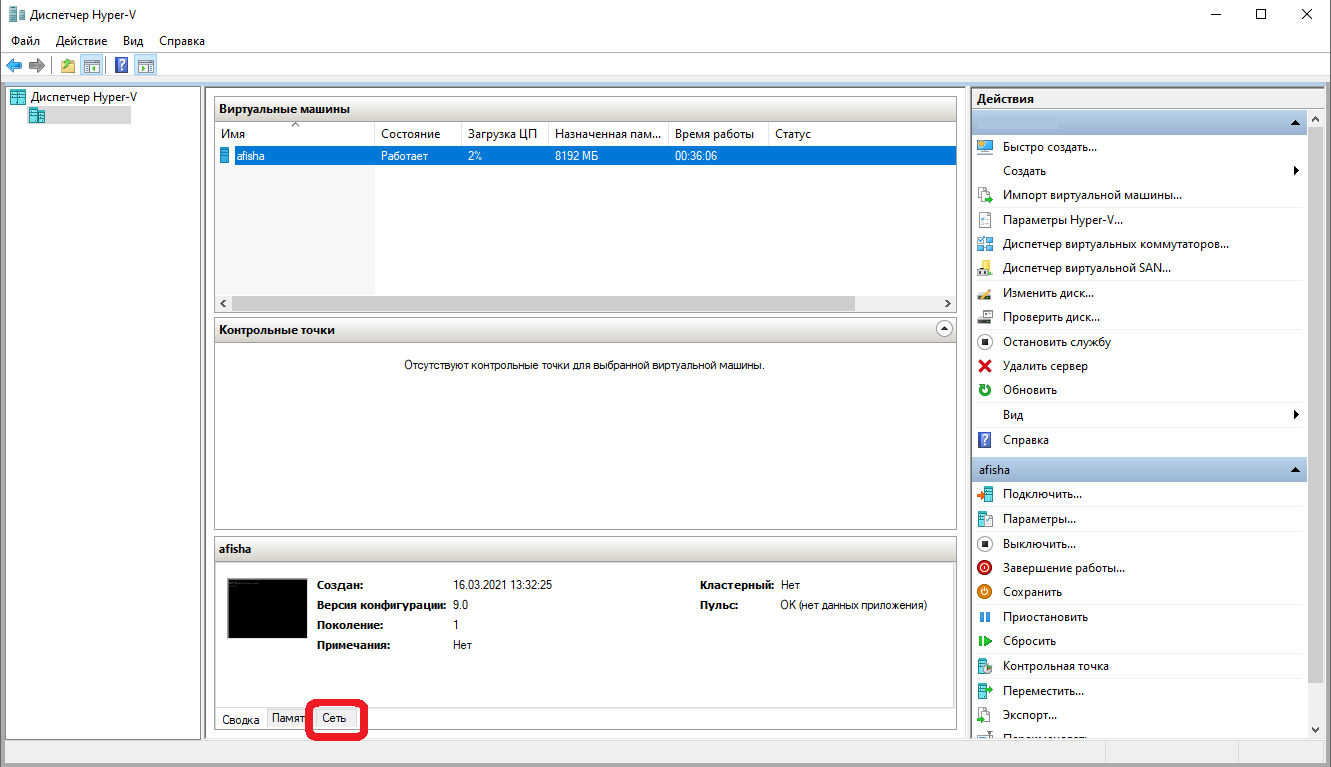 Получаем информацию о том, какой IP-адрес получила виртуальная машина: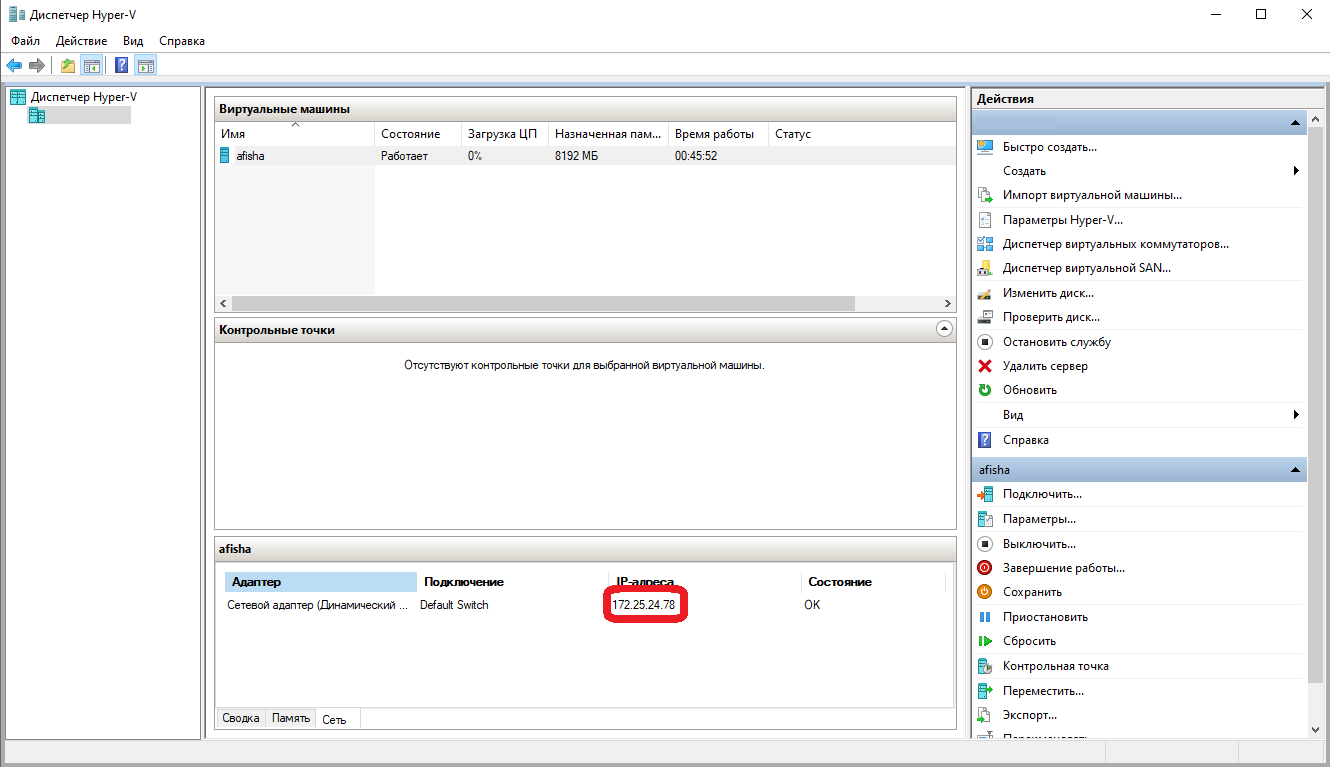 Открываем стандартную программу Windows «Блокнот» с расширенными правами от имени администратора: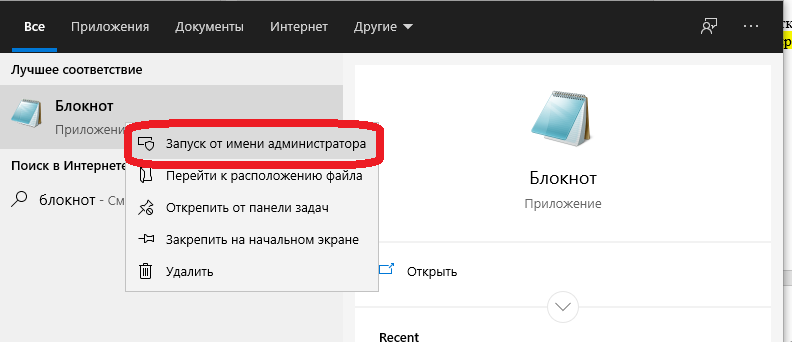 Подтверждаем разрешение приложению вносить изменения с расширенными правами: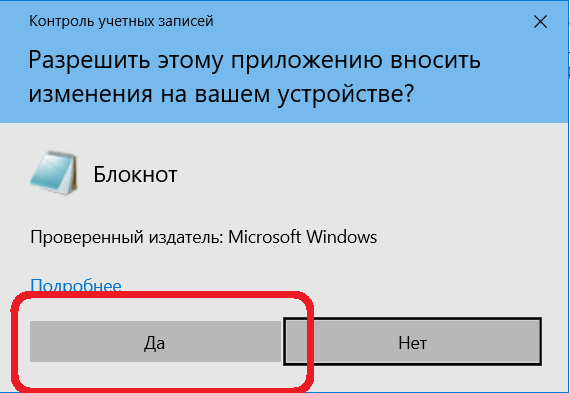 Открываем диалоговое меню и выбираем пункт «Открыть…»: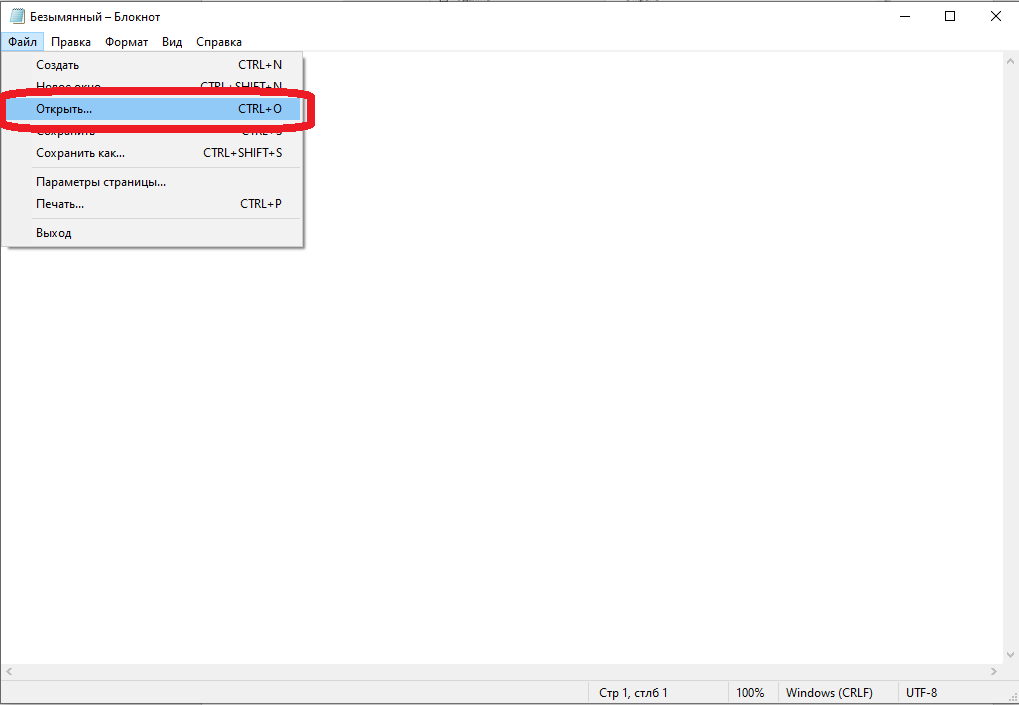 Переходим в адресной строке по пути C:\Windows\System32\drivers\etc и меняем тип файла, который необходимо показывать на «Все файлы (*.*)»: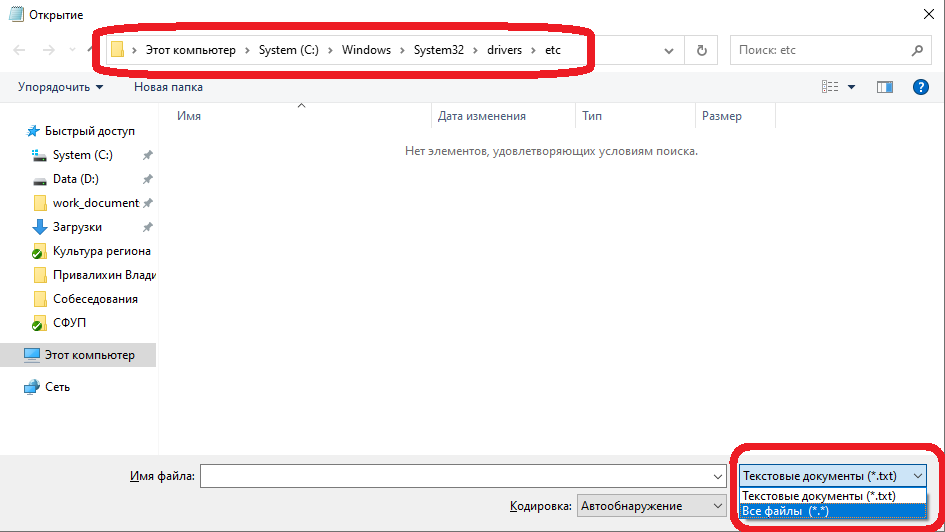 Выбираем файл hosts и открываем его: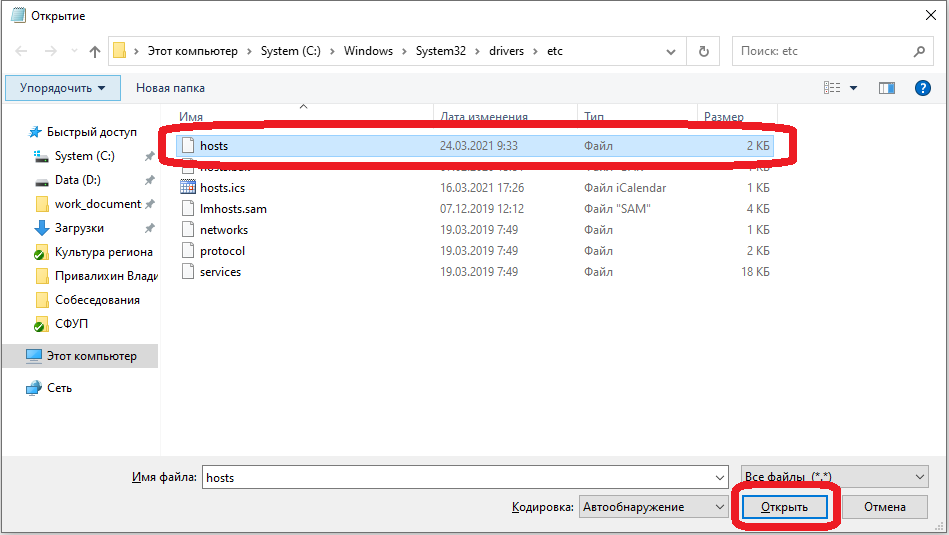 Добавляем в конец файла следующие локальные DNS-записи:<IP-адрес_виртуальной_машины> afisha.local<IP-адрес_виртуальной_машины> images.afisha.local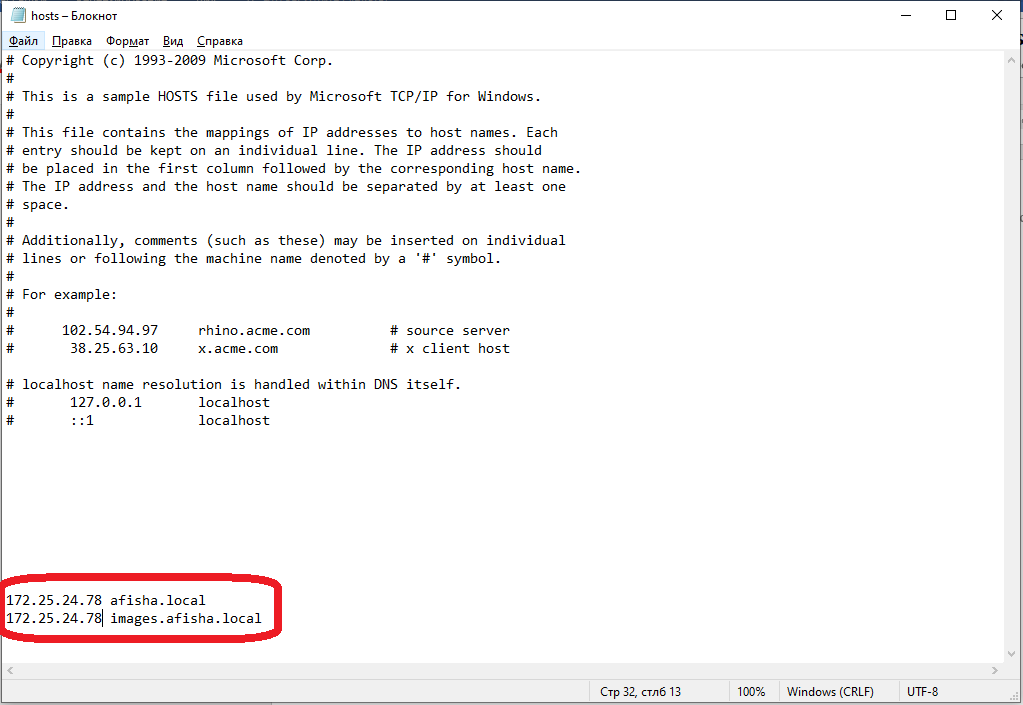 Сохраняем файл: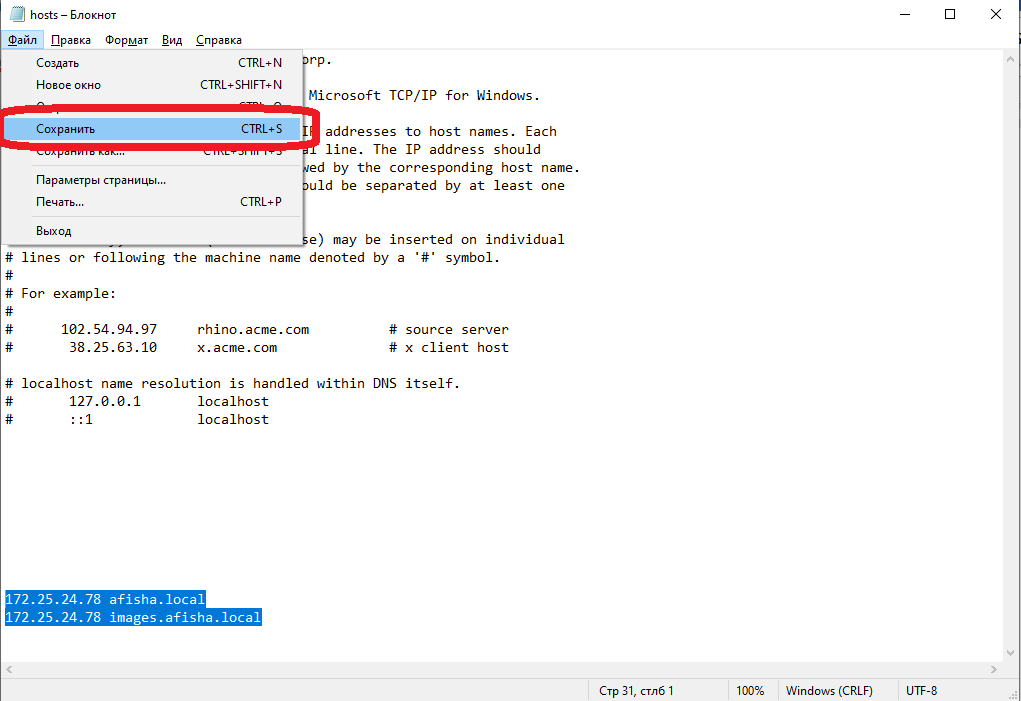 Открываем браузер и переходим по URL-адресу: http:// afisha.local:8080/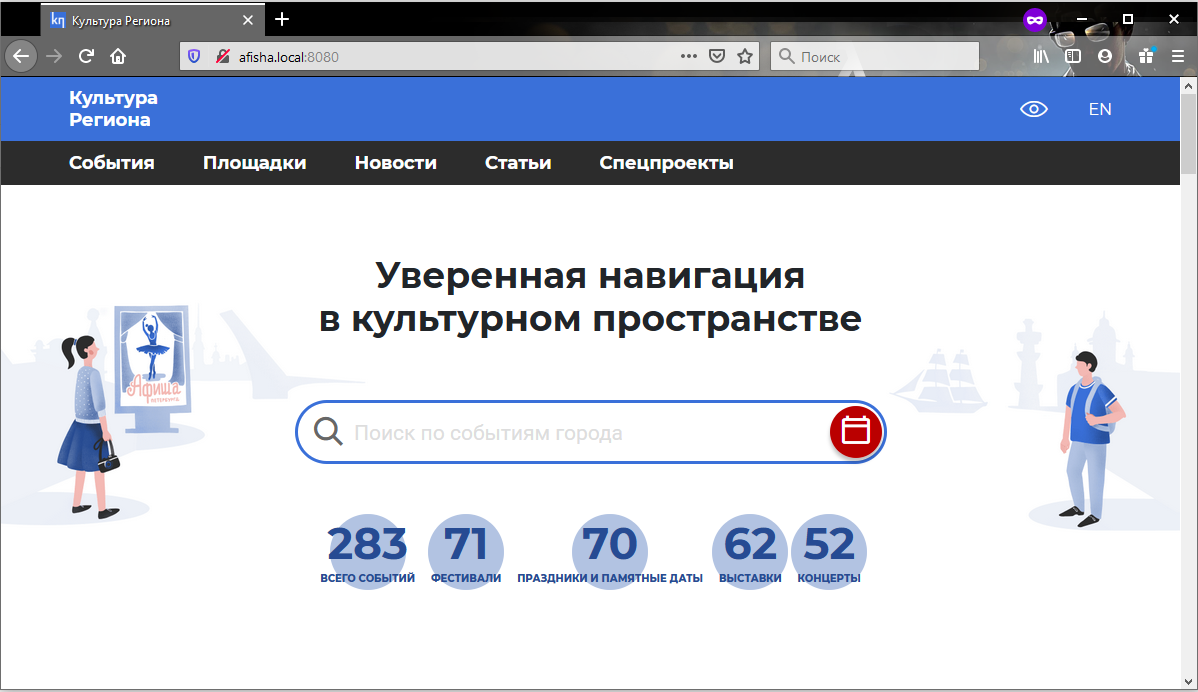 Открываем браузер и переходим по URL-адресу: http:// afisha.local:8082/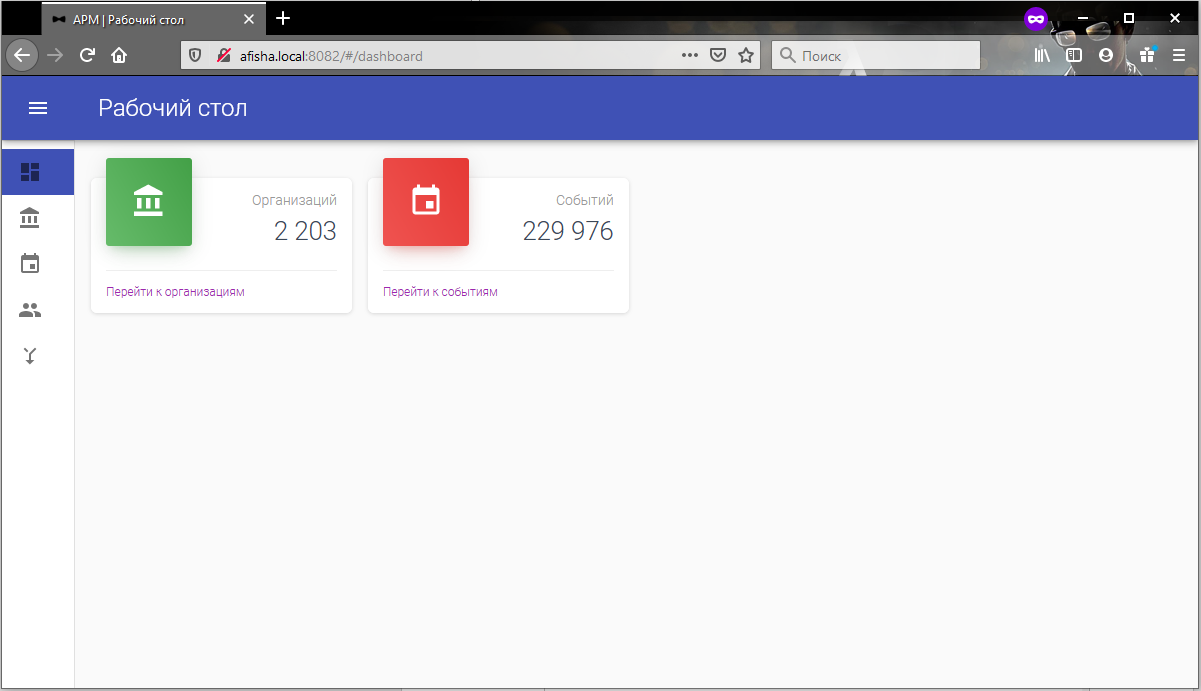 Подробное описание программного обеспеченияИнформация об общем программном обеспеченииОперационная система:Логин/пароль ограниченной учетной записи: sysop/sysopЛогин/пароль суперпользователя: root/rootСтруктура файловой системы:/opt/dc-deployment – каталог с файлами конфигурации Docker Compose/var/lib/docker – служебный каталог системы виртуализации Docker/data/pgsql – каталог для размещения баз данных/data/logs – каталог для размещения лог-файлов специального программного обеспечения/data/prod – каталог для размещения файлов конфигурации и данных специального программного обеспеченияСистема управления базами данных:PostgreSQL 11Имя сервиса SystemD: postgresql-11.serviceUnit-файл сервиса: /usr/lib/systemd/system/postgresql-11.serviceРасположение рабочего каталога: /data/pgsql/dataЛогин/пароль учетной записи с правами суперпользователя: postgres/postgresСистема виртуализации:Docker CE 20.10Имя сервиса SystemD: docker.serviceUnit-файл сервиса: /usr/lib/systemd/system/docker.serviceПакетный менеджер: Docker ComposeИмя сети, используемой для взаимодействия контейнеров: PROD-portal-networkПрограммная поисковая система:Elasticsearch 6.5.xИмя контейнера: elasticsearchПорт взаимодействия: 9200, 9300Файл конфигурации Docker Compose: /opt/dc-deployment/docker-compose.ymlКаталог с данными: /data/prod/elasticsearch/dataВеб-сервер:NGINX 1.18.0Имя контейнера: proxyПорт взаимодействия: 80Файл конфигурации Docker Compose: /opt/dc-deployment/docker-compose.ymlКаталог с данными: /data/prod/proxy/confКаталог с изображениями: /data/prod/imagesИнформация о специальном программном обеспеченииБаза данных:Имя: lportalЛогин/пароль учетной записи с ограниченными правами для работы специального программного обеспечения, владелец базы данных: lportal/lportalИмя: afisha-armЛогин/пароль учетной записи с ограниченными правами для работы специального программного обеспечения, владелец базы данных: afisha-arm/afisha-armСпециальное программное обеспечение:Название: «Поисковый сервис»Имя контейнера: index-serviceПорт взаимодействия: 8080Файл конфигурации Docker Compose: /opt/dc-deployment/docker-compose.ymlФайл конфигурации: /storage/prod/index-service/configs/application.ymlКаталог с лог-файлами: /storage/logs/prod/index-service/logsНазвание: «АРМ»Имя контейнера: afisha-armПорт взаимодействия: 8080Файл конфигурации Docker Compose: /opt/dc-deployment/docker-compose.ymlФайл конфигурации: /storage/prod/afisha-arm/configs/application.ymlКаталог с лог-файлами: /storage/logs/prod/afisha-arm/logsНазвание: «Программный комплекс для портала «Культура региона»Имя контейнера: portalПорт взаимодействия: 8080Файл конфигурации Docker Compose: /opt/dc-deployment/docker-compose.ymlФайл конфигурации Liferay: /data/prod/portal/configs/portal-ext.propertiesФайл конфигурации Liferay: /data/prod/portal/configs/portal-setup-wizard.propertiesФайлы конфигурации OSGI-модулей Liferay: /data/prod/portal/configs/osgi/configsФайл конфигурации встроенного сервера приложений: /data/prod/portal/configs/setenv.shКаталог с рабочими данными Liferay: /data/prod/portal/dataКаталог с изображениями: /data/prod/imagesКаталог с лог-файлами: /data/logs/prod/portal/logs